Pop Quiz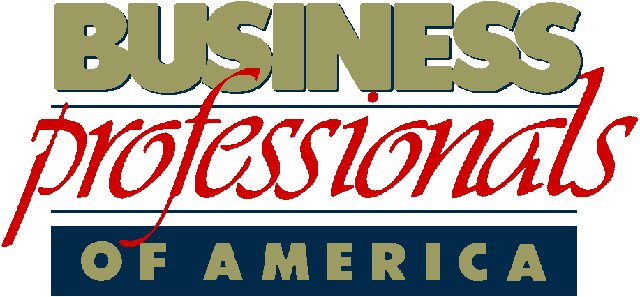 Mr. Guyer E-102Fundamentals of TechnologyName_________Class Hour_____Directions: Please choose the best answer possible. Better to guess than not to answer at all. Use yellow highlighter to answer all questions. S.L.A.N.T. stands for what?Sit-Down, Listen, Ask Questions, Kneel, TallSit-up, Listen, Ask Questions, Nod your Head, Track the SpeakerStep it up, Look around, Always talk, Never sit, Trick studentsAll of the AboveFood & Drinks are allowed in class?      A) True         B) FalseThis computer class is a Career Tech class, and Mr. Guyer is a Career Tech teacher.   True    B) FalseWhat is the name of the club that is attached to this class? FCCLADECADRAMABPA  If you join BPA, how much are the dues?$50$35$25Zero its free Business Professionals of America (BPA) is a club that focuses on business and networking so students have a higher chance of getting jobs and developing their skills.                                A)  True    B) False MHS is what kind of school this year?BYOD   B) Uniform School   C) Non-Sports   D) All of the Above B.Y.O.D stands for what?Bring Your Own DogBring Your Own DevicesBring Your Own DirtNone of the Above Students are never allowed to play games on the computer because it gives a bad perception of our class when someone walks by?  True      B) False Students are allowed to play games on the iPad at designated times at their desk.                                          A)  True      B) False  There is a class rubric that helps students determine their own grade in this class.  True    B) False If a student SLANTS in class when Mr. Guyer says to SLANT, those students receives a grade in the grade book. True   B) False This class requires all students to have an online portfolio as part of their grade and Career Tech requirement. True   B) False The student portfolio we use in class is called Weebly.    A) True    B) False  Students no longer have a physical handbook, but rather an online version.True   B) False MHS students are expected to abide by what standard this year?Anything goesTeacher Commandments5 Commandments for Every StudentNone of the Above Identify two of the student commandments.Bravery & ToughnessBullying & Bad LanguageKeep it Clean & Respect othersAll of the AboveAll Career Tech students must take a safety exam in class.True   B) False Making fun of someone’s learning ability is a form of bullying and will not be tolerated? True   B) False Our class has a seating chart?     SA) Yes    B) No